«Проектная деятельность как средство экологического образования детей дошкольного возраста»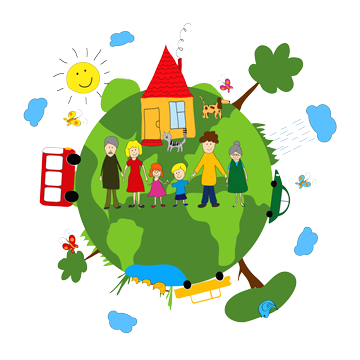 Одним из методов наиболее эффективным в работе с детьми по экологическому образованию является проектная деятельность. Проект позволяет интегрировать сведения из разных областей знаний для решения одной проблемы. Проектная деятельность дает возможность развивать индивидуальную и коллективную деятельность детей, расширять их опыт общения, дает возможность осуществлять педагогу личностно-ориентированный подход к каждому ребенку.Проектная деятельность является совокупностью дидактических приемов и способов достижения социально-значимых целей, посредством детальной разработки проблемы всех участников как субъектов деятельности в определенной последовательности для достижения решения цели и оформления в виде некоего конечного продукта – практического результата. В дошкольной образовательной практике использование проектной деятельности рассматривается как педагогическая инновация, так как в основу заложена идея о направленности познавательно-исследовательской деятельности дошкольников на результат, который достигается в процессе совместной работы педагога, детей и родителей над определённой практической проблемой (темой). Решить проблему и реализовать проект, значит применить необходимые знания и умения из различных разделов образовательной программы дошкольников и получить ощутимый результат, реальный продукт деятельности. Спецификой использования проектной деятельности в дошкольной практике Е. В. Гончарова считала, что «… взрослым необходимо «наводить» ребенка, помогать обнаруживать проблему или даже провоцировать ее возникновение, вызвать к ней интерес и «втягивать» детей в совместный проект, при этом не переусердствовать с опекой и помощью родителей»Работа над реализацией проектов проводится по определённым алгоритмам взрослых и детей, в которых учитываются возрастные особенности детей. Об актуальности использования метода проектов свидетельствуют те аргументы, что в научной педагогической литературе он упоминается в контексте с гуманизацией образования, проблемным и развивающим обучением, педагогикой сотрудничества, личностно-ориентированным и деятельностным подходами. Основываясь на личностно-ориентированном подходе к обучению и воспитанию, он развивает познавательный интерес к различным областям знаний, формирует навыки сотрудничества/ Проект - цель, имеющая прагматическую направленность на результат, актуальная для участников новизной в своём решении, которая подразумевает поэтапную практическую деятельность, и получение результативного продукта в течение определённого времени. Понятий проектной деятельности сформулировано много, их контент - анализ можно увидеть в таблице Приложения 1. На основе этого анализа вывели общее понятие. Проектная деятельность представляет собой особый вид интеллектуально - творческой деятельности; совокупность приемов, операций овладения определенной областью практического или теоретического знания, той или иной деятельности; способ достижения дидактической цели через детальную разработку проблемы, которая должна завершиться вполне реальным, осязаемым практическим результатом, оформленным тем или иным образом, и которая осуществляется всеми её субъектами. Особенностью проектной деятельности в дошкольной системе образования является то, что ребенок еще не может самостоятельно найти противоречия в окружающем, сформулировать проблему, определить цель (замысел). Поэтому в воспитательно-образовательном процессе дошкольной образовательной организации проектная деятельность носит характер сотрудничества, в котором принимают участие дети и педагоги, а также вовлекаются родители. Родители становятся непосредственными участниками образовательного процесса, обогащая свой педагогический опыт, испытывая чувство сопричастности и удовлетворения от своих успехов и успехов ребенка Уровень участия детей в проектной деятельности в старшем возрасте становятся самостоятельными и являются полноправными участниками проекта.Проектная деятельность, основываясь на личностно-ориентированном подходе к обучению и воспитанию, в конечном итоге, должна способствовать развитию индивидуально-творческой деятельности педагогов в разработке стратегии, тактики и технологии образовательного процесса, способствовать личностному развитию воспитанников, обеспечить качественные результаты педагогической деятельности.Проектная деятельность в работе с дошкольниками сегодня является оптимальным, инновационным и перспективным методом, который носит универсальный характер и начинает занимать достойное место в педагогическом процессе дошкольного образования.Проектная деятельность является уникальным средством обеспечения сотрудничества, сотворчества конкретной группы детей, педагогов и родителей. Она актуальна и очень эффективна потому, что даёт ребёнку возможность экспериментировать, синтезировать полученные знания, развивать творческие способности и коммуникативные навыки, что позволяет ребёнку успешно в будущем адаптироваться к изменившейся ситуации школьного обучения. При продумывании выбора формы продукта проекта зависит, насколько его выполнение будет увлекательным. Его защита - презентабельной и убедительной, а предложенные рекомендации будут действенными для решения выбранной социально значимой проблемы. Продуктами проектной деятельности могут быть: выставка, коллекция, модели, театрализация, мультимедийный продукт, карта-путеводитель, сказка, справочник [7].Проектирование ориентировано на совместную деятельность участников образовательного процесса в различных сочетаниях:• совместная деятельность воспитателя и ребёнка по реализации проекта;• совместная деятельность детей;• совместная деятельность детей с родителями.Для дошкольного образования актуальны такие варианты типологии проектов: 1. По доминирующему методу: исследовательские, информационные, творческие, игровые, приключенческие, практико-ориентированные.2. По характеру содержания: включают ребенка и его семью, ребенка и природу, ребенка и рукотворный мир, ребенка, общество и его культурные ценности.3. По характеру участия ребенка в проекте: заказчик, эксперт, исполнитель, участник от зарождения идеи до получения результата.4. По характеру контактов: осуществляется внутри одной возрастной группы, в контакте с другой возрастной группой, внутри ДОО. В контакте с семьей, учреждениями культуры, общественными организациями (открытый проект).5. По количеству участников: индивидуальный, парный, групповой и фронтальный.6. По продолжительности: краткосрочный, средней продолжительности и долгосрочный [4,с.6]. В практике современных дошкольных организаций используются следующие типы проектов:1. исследовательско-творческие: дети экспериментируют, а затем результаты оформляют в виде газет, драматизации, детского дизайна;2. ролево-игровые (с элементами творческих игр, когда дети входят в образ персонажей сказки и решают по своему поставленные проблемы);3. информационно-практико-ориентированные: дети собирают информацию и реализуют ее, ориентируясь на социальные интересы (оформление и дизайн группы, витражи и др.);4. творческие (оформление результата в виде детского праздника, детского дизайна, например «Театральная неделя») [4,с.17].Смешанные типы проектов по предметно-содержательной области являются межпредметными, а творческие - монопроектами. Учитывая возрастные психологические особенности дошкольников, координация проектов должна быть гибкой, т.е. воспитатель ненавязчиво направляют работу детей, организуя отдельные этапы проекта. Проекты проводятся, как правило, внутри дошкольной организации: между группами участников, бывают личностные, индивидуальные проекты (в изобразительном и словесном творчестве). [8,с.11].Работа над проектами экологической направленности имеет большое значение для развития познавательных интересов ребенка. Через объединение различных областей знаний формируется целостное видение картины окружающего мира. Коллективная работа детей дает им возможность проявить себя в различных видах деятельности. Общее дело развивает любознательность, коммуникативные и нравственные качества дошкольников.Е. В. Гончарова говорит, что использование проектной деятельности в системе экологического воспитания дошкольников является наиболее эффективным благодаря «…сочетанию интересов всех субъектов педагогического процесса» [10,с.27].Педагог при планировании образовательной деятельности, объединяет серию игр и других видов деятельности по нескольким дисциплинам, связанным единым проектом. Интеграция искусства, естествознания, развития речи представляет особый интерес. Н. А. Виноградова определяет что «… проект, начатый на занятии, прослеживается во всех остальных видах деятельности в конкретный период времени, что соответствует цельности детского восприятия мира, создаёт полную и разностороннюю его картину» [17]. В деятельности дошкольных образовательных организаций проекты рекомендуется рассчитывать на среднюю продолжительность, то есть несколько дней или недель. Проекты могут быть реализованы как внутри одной группы, так и объединять несколько групп, а также охватывать весь детский сад в комплексе [17,с.5].При выборе тем проектов в дошкольной образовательной организации учитывается, что деятельность должна строиться вокруг создания, и решения проблемной ситуации. Проблема формулируется ребенком, возможно с небольшой помощью педагога. Например, у детей часто возникают вопросы об устройстве окружающего мира, они интересуются, почему небо голубое или откуда берется дождь. Задача педагога стимулировать самостоятельную познавательную деятельность детей в этом направлении.Педагог организует проблемную ситуацию для детей, при этом не предлагая свои варианты решения задачи, а побуждая детей сформулировать нужную ему проблему. Н. Е. Веракса считает ребенок может «…высказать оригинальную идею, не высказанную ранее другими детьми, или поддержать и немного видоизменить идею другого ребенка, в этом случае педагог должен акцентировать внимание на своеобразие идеи ребенка» [3].Не все темы подходят для проектной деятельности. Проект должен быть более масштабным, более глубоким, чем ситуация, которая может решаться прямым действием, например, объяснением или зачитыванием книги.Педагог заранее тщательно продумывает и предварительно планирует проектную деятельность. Педагог при планировании проекта определяет тему и подбирает материалы, а также подсказывает пути реализации проектной деятельности для детей: у кого просить помощи, какие материалы использовать, как оформить продукт. Чем старше дети, тем большую самостоятельность им предоставляют на этапе целеполагания проектной деятельности. При этом дети сами могут предложить проблемы проектов. Например: Животные и птицы. Я хочу собаку. Животное, которое живет у нас дома. Каким он был, удивительный мир динозавров? Зачем птицам клюв? Чем можно кормить птиц зимой? Растения и грибы. Какие функции выполняет лес? Как растения «предсказывают» погоду? Цветы нашего детского садика. Угадай-ка, что за гриб? Рыбы и насекомые. Какие рыбы живут у меня в аквариуме? Как пчелы делают мед? Приносят ли муравьи пользу? Огромное разнообразие мира бабочек. Почему комары кусаются? Как обращаться с мусором? Почему загрязняется воздух? Почему вреден пластик? Что можно сделать из ненужных вещей? [3, с. 57].Н. Е. Веракса отмечает, что «…в ходе проектной деятельности дошкольник исследует различные варианты решения поставленной задачи, по определенным критериям выбирает оптимальный способ решения» [3]. Проекты в дошкольной образовательной организации можно сгруппировать в крупные блоки по темам. Проектирование требует от педагогов поиска инновационных средств, методов и приемов, предполагает наличие деятельностно - процессуального подхода к реализации проектов [3, с. 56].Экологический проект - это проект, направленный на решение определенных задач с экологической направленностью в процессе исследования. Масштаб задач может быть разным, он определяется сроками проведения проекта, возрастом и, соответственно, возможностями детей, содержанием образовательных программ дошкольной образовательной организации [10,с.37].В работе со старшими дошкольниками выделяют следующие этапы для реализации проектной деятельности:1. Подготовительный - целеполагание: постановка цели и задач, определение методов исследования, подготовительная работа с педагогами и дошкольниками, выбор и подготовка оборудования и материалов. Не следует ставить перед детьми слишком отдаленные задачи, предлагать далекие перспективы, требовать охватить одновременно несколько направлений деятельности.2. Собственно исследовательский - деятельностный этап: поиск ответов на поставленные вопросы.3. Заключительный - обобщение результатов работы, их анализ, формулировка выводов и, по возможное составление рекомендаций [10,с.39].Специфика проектной деятельности обусловлена её воспитательным потенциалом. Особая педагогическая значимость проектов заключается в следующем:открываются возможности формирования собственного жизненного опыта ребенка при взаимодействии с окружающим миром;является педагогической технологией, актуализирующей субъективную позицию ребенка в педагогическом процессе, является методом, идущим от детских потребностей и интересов, возрастных и индивидуальных особенностей детей;выводит педагогический процесс из стен детского сада в окружающий мир, природную и социальную среду [8,с.41]. Проектная деятельность в экологическом образовании – это способ организации процесса экологического образования, основанный на взаимодействии педагога, воспитанников, родителей с окружающей средой, по достижению поставленной цели экологического характера, имеет определённую структуру и включает в себя: создание мотивации проектной деятельности; введение в проблему; поэтапное решение проблемы в процессе реализации, обсуждение результатов, систематизация информации; получение продукта деятельности; презентация результатов проектной деятельности. Уровень участия детей в проектной деятельности зависит от возрастных особенностей детей, в старшем дошкольном возрасте дети становятся самостоятельными и являются полноправными участниками проекта.Бедерханова, В. П. Совместная проектировочная деятельность, как средство развития детей и взрослых // Развитие личности. 2010. № 1. С. 24-36.Бобылева, Л. К природе - с добротой: экологическая беседа со старшими дошкольниками / Л.  Бобылева, О. Бобылева. // Дошкольное воспитание. - 2012. - № 4. - С. 38- 43.Веракса, Н. Е., Веракса, А. Н. Проектная деятельность дошкольников. Пособие для педагогов дошкольных учреждений. М.: Мозаика-Синтез, 2014. 112 с.Виноградова, Н. А. Образовательные проекты в детском саду. Пособие для воспитателей и родителей / Н.А. Виноградова, Е.П. Панкова. М.: Айрис-Пресс. 2008. 208с.Виноградова, Н. Ф. Умственное воспитание детей в процессе ознакомления с природой. Пособие для воспитателя детского сада. - М.: Просвещение, 2005.Волчкова, В. Н. Конспекты занятий в старшей группе детского сада. Экология: практ. пособие для воспитателей и методистов ДОУ / В. Н. Волчкова, Н. В. Степанова. - Воронеж: Учитель, 2014. - 131с.Гогоберидзе, А. Г., Солнцева, О. В. Дошкольная педагогика с основами методик воспитания и обучения: Учебник для вузов. 2-е изд. Стандарт третьего поколения / Под ред. А.Г. Гогоберидзе, О.В. Солнцевой. СПб: Питер, 2016 464 с.Голицина, Н. С., Сенновская, И. Б. Проектный метод в деятельности дошкольного учреждения. М., 2015. 200 с.